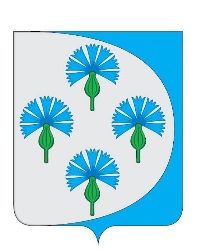 Российская Федерациясобрание представителей сельского поселения Черновский муниципального района Волжский Самарской областиЧЕТВЕРТОГО СОЗЫВА_________________________________________________________________РЕШЕНИЕ  от "06" июля 2022 г.                                                                                    № 130 Об утверждении Положения о порядке обработки персональных данных в Собрании представителей сельского поселения Черновский муниципального района Волжский Самарской области          В соответствии с Федеральным законом от 27.07.2006г.  №152 «О персональных данных», постановлением Правительства Российской Федерации от 21.03.2012г. №211 «Об утверждении мер, направленных на обеспечение выполнения обязанностей, предусмотренных Федеральным законом «О персональных данных» и принятыми в соответствии с ним нормативными правовыми актами, операторами, являющимися государственными или муниципальными органами», Собрание представителей сельского поселения Черновский муниципального района Волжский Самарской области РЕШИЛО:          1. Утвердить Положение о порядке обработки персональных данных в Собрании представителей сельского поселения Черновский муниципального района Волжский Самарской области согласно приложения.         2. Разместить настоящее Решение на официальном сайте Администрации сельского поселения Черновский http://admchernovsky.ru и опубликовать в газете «Черновские вести».       3. Настоящее Решение вступает в силу со дня его опубликования.Глава сельского поселения Черновскиймуниципального района Волжский               Самарской области		                                    А.М. КузнецовПредседатель Собрания представителейсельского поселения Черновский  муниципального района Волжский                 Самарской области                                                Ю.А. Отгулев ПРИЛОЖЕНИЕк решению Собрания представителейсельского поселения Черновский муниципального района ВолжскийСамарской области .06.2022 г.   № ПОЛОЖЕНИЕо порядке обработки персональных данных в Собрании представителей                                   сельского поселения Черновский муниципального района Волжский Самарской области Общие положенияНастоящее Положение имеет своей целью сохранение конфиденциальности информации. Настоящее Положение об обработке и защите персональных данных (далее - Положение) определяет порядок сбора, хранения, передачи и любого другого использования персональных данных депутатов Собрания представителей сельского поселения Черновский муниципального района Волжский Самарской области (далее - Собрания представителей поселения)  и других лиц  в соответствии с законодательством Российской Федерации и гарантии конфиденциальности предоставленных сведений в Собрание представителей поселения.Положение разработано в соответствии с Конституцией Российской Федерации, Трудовым Кодексом Российской Федерации, Федеральным законом от 27.07.2006 N 149-ФЗ "Об информации, информационных технологиях и о защите информации", Федеральным законом от 27.07.2006 N 152-ФЗ "О персональных данных", иными нормативно-правовыми актами, действующими на территории Российской Федерации.Основные понятияДля целей настоящего Положения используются следующие понятия:Оператор персональных данных (далее оператор) - муниципальный орган, юридическое или физическое лицо, организующие и (или) осуществляющие обработку персональных данных, а также определяющие цели и содержание обработки персональных данных. В рамках настоящего положения оператором является Собрание представителей сельского поселения Черновский муниципального района Волжский Самарской области;Персональные данные - любая информация, относящаяся к определенному или определяемому на основании такой информации физическому лицу (субъекту персональных данных), в том числе его фамилия, имя, отчество, год, месяц, дата и место рождения, адрес, семейное, социальное, имущественное положение, образование, профессия, доходы, другая информация о физическом лице.Субъект – субъект персональных данных.Депутат - физическое лицо (субъектов персональных данных), избираемое на муниципальных выборах в собрание представителей сельского поселения.Другие лица – физические лица (субъекты персональных данных), законные представители физических лиц, не относящиеся к категории  депутатов, персональные данные которых обрабатывает Собрание представителей поселения (граждане, обращающиеся с заявлениями, жалобами, предложениями; близкие родственники депутатов, законные представители обращающихся, законные представители депутатов);Обработка персональных данных - действия (операции) с персональными данными, включая сбор, систематизацию, накопление, хранение, уточнение (обновление, изменение), использование, распространение (в том числе передачу), обезличивание, блокирование, уничтожение персональных данных.Распространение персональных данных - действия, направленные на передачу персональных данных определенному кругу лиц (передача персональных данных) или на ознакомление с персональными данными неограниченного круга лиц,  в том числе обнародование персональных данных в средствах массовой информации, размещение в информационно-телекоммуникационных сетях или предоставление доступа к персональным данным каким-либо иным способом.Использование персональных данных - действия (операции) с персональными данными, совершаемые оператором в целях принятия решений или совершения иных действий, порождающих юридические последствия в отношении субъекта персональных данных или других лиц либо иным образом затрагивающих права и свободы субъекта персональных данных или других лиц.Блокирование персональных данных - временное прекращение сбора, систематизации, накопления, использования, распространения персональных данных, в том числе их передачи.Уничтожение персональных данных - действия, в результате которых невозможно восстановить содержание персональных данных в информационной системе персональных данных или в результате которых уничтожаются материальные носители персональных данных.К персональным данным относятся:Сведения, содержащиеся в основном документе, удостоверяющем личность субъекта;Информация, содержащаяся в трудовой книжке работника;Информация, содержащаяся в страховом свидетельстве государственного пенсионного страхования;Сведения, содержащиеся в документах воинского учета для военнообязанных и лиц, подлежащих призыву на военную службу.Сведения об образовании, квалификации или наличии специальных знаний или подготовки;Сведения, содержащиеся в свидетельстве о постановке на учет физического лица в налоговом органе на территории Российской Федерации;Сведения о семейном положении работника;Информация медицинского характера, в случаях, предусмотренных законодательством;Сведения о заработной плате депутата;Сведения о социальных льготах;Сведения о наличии судимостей;Место работы или учебы членов семьи;Документы, содержащие информацию по повышению квалификации и переподготовке депутата, служебное расследование;Сведения о награждении государственными наградами Российской Федерации, присвоении почетных, воинских и специальных званий.Обработка персональных данных3.1. Общие требования при обработке персональных данных.В целях обеспечения прав и свобод человека и гражданина при обработке персональных данных обязаны соблюдаться следующие требования:Обработка персональных данных может осуществляться исключительно в целях обеспечения соблюдения Конституции Российской Федерации, законов и иных нормативных правовых актов РФ, содействия субъектам персональных данных в трудоустройстве, продвижении по службе, обучении, контроля количества и качества выполняемой работы, обеспечения личной безопасности субъекта персональных данных и членов его семьи,  а также в целях обеспечения сохранности принадлежащего ему имущества и имущества оператора.Персональные данные не могут быть использованы в целях причинения имущественного и/или морального вреда гражданам, затруднения реализации прав и свобод граждан Российской Федерации.При принятии решений, затрагивающих интересы субъекта персональных данных, нельзя основываться на персональных данных, полученных исключительно в результате их автоматизированной обработки или электронного получения.Депутаты, или их законные представители должны быть ознакомлены под роспись с документами оператора, устанавливающими порядок обработки персональных данных субъектов, а также их права и обязанности в этой области.Субъекты персональных данных, не являющиеся депутатами Собрания представителей, или их законные представители имеют право ознакомиться с документами оператора, устанавливающими порядок обработки персональных данных субъектов, а также их права и обязанности в этой области.Субъекты персональных данных не должны отказываться от своих прав на сохранение и защиту тайны.3.2. Получение персональных данных.Все персональные данные следует получать непосредственно от субъекта персональных данных. Субъект самостоятельно принимает решение о предоставлении своих персональных данных и дает  письменное согласие на их обработку оператором. Форма заявления-согласия субъекта на обработку персональных данных представлена в приложении № 1 к настоящему положению. В случае недееспособности либо несовершеннолетия субъекта персональных данных все персональные субъекта следует получать от его  законных представителей. Законный представитель самостоятельно принимает решение о предоставлении персональных данных своего подопечного и дает письменное согласие на их обработку оператором. Форма заявления-согласия на обработку персональных данных подопечного представлена в приложении № 2  к настоящему положению.Письменное согласие не требуется, если обработка персональных данных осуществляется в целях исполнения договора, одной из сторон которого является субъект персональных данных.Согласие на обработку персональных данных может быть отозвано субъектом персональных данных. В случаях указанных в пункте 3.2.2. настоящего положения согласие может быть отозвано законным представителем субъекта персональных данных. Форма отзыва согласия на обработку персональных данных представлена в приложении № 3 к настоящему положению.Запрещается получать и обрабатывать персональные данные субъекта о его политических, религиозных и иных убеждениях и частной жизни. Запрещается получать и обрабатывать персональные данные субъекта о его членстве в общественных объединениях или его профсоюзной деятельности, за исключением случаев, предусмотренных федеральными законами.В случаях, непосредственно связанных с вопросами трудовых отношений, в соответствии со статьей 24 Конституции Российской Федерации оператор вправе получать и обрабатывать данные о частной жизни субъекта только с его письменного согласия.Хранение персональных данных.Хранение персональных данных субъектов осуществляется на бумажных и электронных носителях с ограниченным доступом.Личные дела хранятся в бумажном виде в папках, прошитые и пронумерованные по страницам. Личные дела хранятся в специально отведенной секции сейфа либо в металлическом шкафу с замком, обеспечивающего защиту от несанкционированного доступа.Подразделения, хранящие персональные данные на бумажных носителях, обеспечивают их защиту от несанкционированного доступа и копирования согласно «Положению об особенностях обработки персональных данных, осуществляемой без использования средств автоматизации», утвержденному постановлением правительства РФ 15 сентября 2008 г. №687.Передача персональных данныхПри передаче персональных данных субъекта оператор обязан соблюдать следующие требования:не сообщать персональные данные субъекта третьей стороне без письменного согласия субъекта или его законного представителя, за исключением случаев, когда это необходимо в целях предупреждения угрозы жизни и здоровью субъекта, а также в случаях, предусмотренных Трудовым Кодексом Российской Федерации или иными федеральными законам;предупредить лиц, получающих персональные данные субъекта, о том, что эти данные могут быть использованы лишь в целях, для которых они сообщены, и требовать от этих лиц подтверждения того, что это правило соблюдено. Лица, получающие персональные данные субъекта, обязаны соблюдать требования конфиденциальности;не сообщать персональные данные субъекта в коммерческих целях без его письменного согласия;не запрашивать информацию о состоянии здоровья работника, за исключением тех сведений, которые относятся к вопросу о возможности выполнения им трудовой функции;передавать персональные данные субъекта представителям субъектов в порядке, установленном Трудовым Кодексом Российской Федерации, и ограничивать эту информацию только теми персональными данными субъекта, которые необходимы для выполнения указанными представителями их функций.Все меры конфиденциальности при сборе, обработке и хранении персональных данных субъекта распространяются как на бумажные, так и на электронные (автоматизированные) носители информации.Право доступа к персональным данным субъекта имеют:Руководители и сотрудники подразделений, осуществляющих обработку, хранение персональных данных;сам субъект, носитель данных.Все сотрудники, имеющие доступ к персональным данным субъектов, обязаны подписать соглашение о неразглашении персональных данных. Форма соглашения о неразглашении персональных данных представлена в приложении № 4 настоящего положения.Уничтожение персональных данныхДокументы, содержащие персональные данные, подлежат хранению и уничтожению в порядке, предусмотренном архивным законодательством Российской Федерации. Порядок обработки персональных данных в информационных системах персональных данных с использованием средств автоматизацииМероприятия по обеспечению безопасности персональных данных   при автоматизированной обработке осуществляются сотрудниками отдела организационных вопросов и общего обеспечения, согласно их должностным регламентам.Обработка персональных данных в информационных системах персональных данных с использованием средств автоматизации осуществляется в соответствии с требованиями постановления Правительства Российской Федерации от 17 ноября 2007 г. № 781 «Об утверждении Положения об обеспечении безопасности персональных данных при их обработке в информационных системах персональных данных», нормативных и руководящих документов уполномоченных федеральных органов исполнительной власти.Порядок обработки персональных данных без использования средств автоматизацииОбработка персональных данных без использования средств автоматизации (далее – неавтоматизированная обработка персональных данных) может осуществляться в виде документов на бумажных носителях и в электронном виде (файлы, базы данных) на электронных носителях информации.При неавтоматизированной обработке персональных данных на бумажных носителях:персональные данные должны обособляться от иной информации, в частности путем фиксации их на отдельных бумажных носителях, в специальных разделах или на полях форм (бланков);документы, содержащие персональные данные, формируются в дела в зависимости от цели обработки персональных данных.Неавтоматизированная обработка персональных данных в электронном виде осуществляется на внешних электронных носителях информации.При отсутствии технологической возможности осуществления неавтоматизированной обработки персональных данных в электронном виде на внешних носителях информации необходимо принимать организационные (охрана помещений) и технические меры (установка сертифицированных средств защиты информации), исключающие возможность несанкционированного доступа к персональным данным лиц, не допущенных к их обработке.Документы и внешние электронные носители информации, содержащие персональные данные, должны храниться в служебных помещениях в надежно запираемых и опечатываемых шкафах (сейфах). При этом должны быть созданы надлежащие условия, обеспечивающие их сохранность.Уничтожение или обезличивание части персональных данных, если это допускается материальным носителем, может производиться способом, исключающим дальнейшую обработку этих персональных данных с сохранением возможности обработки иных данных, зафиксированных на материальном носителе (удаление, вымарывание).Права и обязанности субъектов персональных данных иоператораВ целях обеспечения защиты персональных данных субъекты имеют право:получать полную информацию о своих персональных данных и обработке этих данных (в том числе автоматизированной);осуществлять свободный бесплатный доступ к своим персональным данным, включая право получать копии любой записи, содержащей персональные данные работника, за исключением случаев, предусмотренных федеральным законом;требовать исключения или исправления неверных или неполных персональных данных, а также данных, обработанных с нарушением законодательства;при отказе оператора или уполномоченного им лица исключить или исправить персональные данные субъекта - заявить в письменной форме о своем несогласии, представив соответствующее обоснование;дополнить персональные данные оценочного характера заявлением, выражающим его собственную точку зрения;требовать от оператора или уполномоченного им лица уведомления всех лиц, которым ранее были сообщены неверные или неполные персональные данные субъекта, обо всех произведенных в них изменениях или исключениях из них;обжаловать в суд любые неправомерные действия или бездействия оператора или уполномоченного им лица при обработке и защите персональных данных субъекта.Для защиты персональных данных субъектов оператор обязан:за свой счет обеспечить защиту персональных данных субъекта от неправомерного их использования или утраты в порядке, установленном законодательством РФ;ознакомить работников или его представителей с настоящим положением и его правами в области защиты персональных данных под расписку;по запросу ознакомить субъекта персональных данных, не являющегося работником, или в случае недееспособности либо несовершеннолетия субъекта, его законных представителей с настоящим положением и его правами в области защиты персональных данных;осуществлять передачу персональных данных субъекта только в соответствии с настоящим Положением и законодательством Российской Федерации;предоставлять персональные данные субъекта только уполномоченным лицам и только в той части, которая необходима им для выполнения их трудовых обязанностей в соответствии с настоящим положением и законодательством Российской Федерации;обеспечить субъекту свободный бесплатный доступ к своим персональным данным, включая право на получение копий любой записи, содержащей его персональные данные, за исключением случаев, предусмотренных законодательством;по требованию субъекта или его законного представителя предоставить ему полную информацию о его персональных данных и обработке этих данных. Субъект персональных данных или его законный представитель обязуется предоставлять персональные данные, соответствующие действительности.Ответственность за нарушение норм, регулирующих обработку и защиту персональных данныхРуководитель, разрешающий доступ сотрудника к конфиденциальному документу, содержащему персональные данные, несет персональную ответственность за данное разрешение.Лица, виновные в нарушении норм, регулирующих получение, обработку и защиту персональных данных, привлекаются к дисциплинарной ответственности в порядке, установленном Трудовым Кодексом Российской Федерации и иными федеральными законами.             ЛИСТ ОЗНАКОМЛЕНИЯ
с Положением о порядке обработки персональных данных в Собрании представителей сельского поселения Черновский муниципального района ВолжскийСамарской областиПриложение № 1 к Положению о порядке обработки персональных данных в Собрании представителей сельского поселения Черновский  муниципального района ВолжскийСамарской областиСогласие на обработку персональных данных           Я, ________________________________________________________________,(ФИО полностью)паспорт: серия____ номер_________, выдан _______________________________, код подразделения ______, адрес регистрации    _______________________________________________________________________________________________________         В соответствии ст. 9 Федерального закона от 27.07.2006 г. № 152-ФЗ «О персональных данных» даю письменное согласие Собранию представителей сельского поселения Черновский муниципального района Волжский Самарской области - оператору персональных данных (место нахождения: 443548, Самарская область, Волжский район, пос. Черновский, улица Советская, д.1) на обработку моих персональных данных в целях обеспечения соблюдения законодательства РФ и иных нормативных правовых актов.1. Перечень персональных данных, на обработку которых дается согласие:         Я даю согласие на обработку следующих персональных данных:- все биографические сведения;- сведения, содержащиеся в паспорте или ином документе, удостоверяющем личность;- информация, содержащаяся в трудовой книжке и вкладыше к трудовой книжке;- информация, содержащаяся в страховом свидетельстве государственного пенсионного страхования;- сведения, содержащиеся в документах воинского учета (при   их наличии);- информация об образовании, квалификации или наличии специальных знаний или подготовки;- информация о состоянии здоровья;- ИНН;- информация, содержащаяся в справке о наличии (отсутствии) судимости;-  сведения о семейном положении (свидетельство о браке, свидетельство о расторжении брака);- сведения о доходе с предыдущего места работы (справка);-  сведения о номере телефона (стационарный домашний (рабочий), мобильный);- сведения об отношении к политическим партиям, фракциям, объединениям, общественным организациям;- документы, содержащие сведения, необходимые для предоставления гарантий и компенсаций, установленных действующим законодательством.2. Перечень действий, на совершение которых дается согласие:         Разрешаю Собранию представителей сельского поселения Черновский муниципального района Волжский Самарской области (оператору) производить с моими персональными данными действия (операции), определенные статьей 3 Федерального закона от 27.07.2006 № 152-ФЗ.         Я уведомлен и понимаю, что под обработкой персональных данных (в том числе автоматизированной) подразумевается сбор, систематизация, накопление, хранение, уточнение (обновление, изменение), использование (в том числе при наполнении информационного ресурса – сайта Собрания представителей сельского поселения Черновский муниципального района Волжский Самарской области), распространение (в том числе передача), обезличивание, блокирование, уничтожение и любые другие действия (операции) с персональными данными.3. Согласие на передачу персональных данных третьим лицам:         Разрешаю обмен (прием, передачу, обработку, предоставление и распространение) моих персональных данных между Собранием представителей сельского поселения Черновский муниципального района Волжский Самарской области (оператором) и третьими лицами в целях соблюдения моих законных прав и интересов.         Согласие вступает в силу со дня его подписания и действует в течение неопределенного срока.         Согласие может быть отозвано мною в любое время на основании моего письменного заявления.      Ф.И.О. заявителя ____________________________________________________________Дата ___________                                                                      Подпись____________Приложение № 2 к Положению о порядке обработки персональных данных в Собрании представителей сельского поселения Черновский  муниципального района ВолжскийСамарской областиСогласие на обработку персональных данных           Я, ________________________________________________________________,(ФИО полностью)паспорт: серия____ номер_________, выдан _______________________________, код подразделения ______, адрес регистрации    _______________________________________________________________________________________________________         В соответствии ст. 9 Федерального закона от 27.07.2006 г. № 152-ФЗ «О персональных данных» даю письменное согласие Собранию представителей сельского поселения Черновский муниципального района Волжский Самарской области - оператору персональных данных (место нахождения: 443548, Самарская область, Волжский район, пос. Черновский, улица Советская, д.1) на обработку персональных данных моего/моей подопечного/ой в целях обеспечения соблюдения законодательства РФ и иных нормативных правовых актов.1. Перечень персональных данных, на обработку которых дается согласие:         Я даю согласие на обработку следующих персональных данных моего/моей подопечного/ой:- все биографические сведения;- сведения, содержащиеся в паспорте или ином документе, удостоверяющем личность;- информация, содержащаяся в трудовой книжке и вкладыше к трудовой книжке;- информация, содержащаяся в страховом свидетельстве государственного пенсионного страхования;- сведения, содержащиеся в документах воинского учета (при   их наличии);- информация об образовании, квалификации или наличии специальных знаний или подготовки;- информация о состоянии здоровья;- ИНН;- информация, содержащаяся в справке о наличии (отсутствии) судимости;-  сведения о семейном положении (свидетельство о браке, свидетельство о расторжении брака);- сведения о доходе с предыдущего места работы (справка);-  сведения о номере телефона (стационарный домашний (рабочий), мобильный);- сведения об отношении к политическим партиям, фракциям, объединениям, общественным организациям;- документы, содержащие сведения, необходимые для предоставления гарантий и компенсаций, установленных действующим законодательством.2. Перечень действий, на совершение которых дается согласие:         Разрешаю Собранию представителей сельского поселения Черновский муниципального района Волжский Самарской области (оператору) производить с персональными данными моего/моей подопечного/ой действия (операции), определенные статьей 3 Федерального закона от 27.07.2006 № 152-ФЗ.         Я уведомлен и понимаю, что под обработкой персональных данных (в том числе автоматизированной) подразумевается сбор, систематизация, накопление, хранение, уточнение (обновление, изменение), использование (в том числе при наполнении информационного ресурса – сайта Собрания представителей сельского поселения Черновский муниципального района Волжский Самарской области), распространение (в том числе передача), обезличивание, блокирование, уничтожение и любые другие действия (операции) с персональными данными.3. Согласие на передачу персональных данных третьим лицам:         Разрешаю обмен (прием, передачу, обработку, предоставление и распространение) персональных данных моего/моей подопечного/ой между Собранием представителей сельского поселения Черновский муниципального района Волжский Самарской области (оператором) и третьими лицами в целях соблюдения моих законных прав и интересов.         Согласие вступает в силу со дня его подписания и действует в течение неопределенного срока.         Согласие может быть отозвано мною в любое время на основании моего письменного заявления.      Ф.И.О. подопечного ____________________________________________________________Дата ___________                                                                      Подпись____________Приложение № 3 к Положению о порядке обработки персональных данных в Собрании представителей сельского поселения Черновский муниципального района Волжский Самарской области ОТЗЫВ СОГЛАСИЯ НА ОБРАБОТКУ ПЕРСОНАЛЬНЫХ ДАННЫХЗаявлениеЯ, ______________________________________________________________________,(ФИО полностью)паспорт: серия____ номер_________, выдан _______________________________, код подразделения ______, адрес регистрации    _______________________________________________________________________________________________________	прошу Вас прекратить обработку моих персональных данных в связи с _______________________________________________________________________________________________________________________________________________________________________________________________________________________________________________________________                                                                         (указать причину)Ф.И.О. ____________________________________________________________________Дата ___________                                                                      Подпись____________Приложение № 4 к Положению о порядке обработки персональных данных в Собрании представителей  сельского поселения Черновский муниципального района Волжский Самарской области Соглашение о неразглашении персональных данных субъекта	   Я, _______________________________________________________________,(ФИО полностью)паспорт: серия____ номер_________, выдан _______________________________, код подразделения ______, адрес регистрации    _______________________________________________________________________________________________________понимаю, что получаю доступ к персональным данным депутатов Собрания представителей сельского поселения Черновский муниципального района Волжский    Самарской области.	Я также понимаю, что во время исполнения своих обязанностей, мне приходится заниматься сбором, обработкой и хранением персональных данных.	Я понимаю, что разглашение такого рода информации может нанести ущерб субъекту персональных данных, как прямой, так и косвенный.	В связи с этим, даю обязательство, при работе (сбор, обработка и                хранение) с персональными данными соблюдать все требования, описанные в Положении о порядке обработки персональных данных в собрании представителей               района и муниципальных учреждениях района.	Я подтверждаю, что не имею права разглашать сведения:анкетные и биографические данные;сведения об образовании;сведения о трудовом и общем стаже;сведения о составе семьи;паспортные данные;сведения о воинском учете;сведения о заработной плате сотрудника;сведения о социальных льготах; специальность;занимаемая должность;наличие судимостей;адрес места жительства;домашний телефон;место работы или учебы членов семьи и родственников;характер взаимоотношений в семье;содержание трудового договора;состав декларируемых сведений о наличии материальных ценностей;содержание декларации, подаваемой в налоговую инспекцию;подлинники и копии приказов по личному составу;личные дела и трудовые книжки сотрудников;основания к приказам по личному составу;дела, содержащие материалы по повышению квалификации и переподготовке, их аттестации;копии отчетов, направляемые в органы статистики.	Я предупрежден (а) о том, что в случае разглашения мной сведений, касающихся персональных данных или их утраты я несу ответственность в соответствии со ст. 90 Трудового Кодекса Российской Федерации.Ф.И.О. ____________________________________________________________________Дата ___________                                                                      Подпись____________№ п/пФ.И.О.ДолжностьДатаПодписьв Собрание представителей  сельского поселения Черновский муниципального района Волжский                                  Самарской областиот ______________________________________________________________________________________________________в Собрание представителей  сельского поселения Черновский муниципального района Волжский                                  Самарской областиот ______________________________________________________________________________________________________в Собрание представителей  сельского поселения Черновский муниципального района Волжский                                  Самарской областиот ______________________________________________________________________________________________________